DOM ZA STARIJE OSOBE „MALI KARTEC” KRKPLAN I PROGRAM RADA ZA 2020. GODINU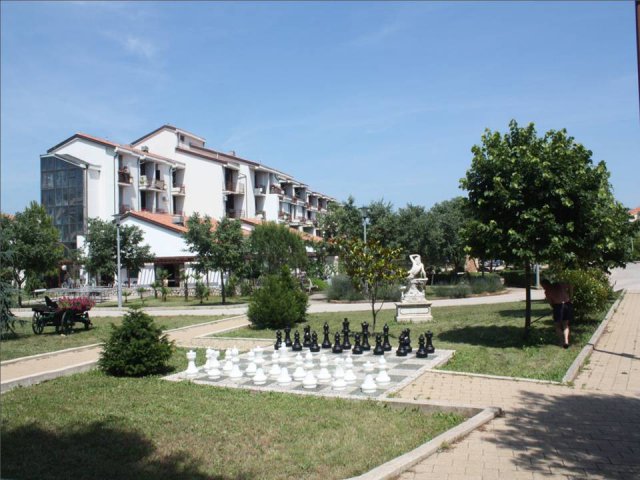 Predsjednik Upravnog vijeća Mr.sc. Damir BalenovićRavnateljica Gordana Stolfa, univ. spec. mediat.Krk, prosinac 2019.UVODNO O DOMUDom za starije osobe „Mali Kartec“ Krk (u daljnjem tekstu: Dom) smješten je u gradu Krku, na zemljištu površine cca 30.000 m2. Dom se nalazi u blizini centra grada Krka, njegovog starog dijela pored mora što ovaj dom čini primamljivim mjestom za boravak i život osoba treće životne dobi.Objekt Doma izgrađen je 1990. godine, kada je i Dom započeo s radom. Sve do početka 2002. godine osnivač Doma bila je Republika Hrvatska, tadašnje Ministarstvo rada i socijalne skrbi kada su osnivačka prava prenijeta na Primorsko-goransku županiju. Osnivačka prava nad Domom i danas ima Županija.Kapacitet Doma je 166 ležajeva, odnosno za taj broj korisnika Dom može pružiti uslugu stalnog smještaja.Ukupna neto površina zgrade iznosi 7.000 m2, od čega na prostor za pojačanu njegu korisnika (tzv. stacionar) otpada cca 1.300 m2 . Zgrada čine prizemlje i tri kata, a Dom ima ukupno 101 sobu za korisnike, od kojih je većina jednokrevetnih i dvokrevetnih.  Većina soba ima vlastite sanitarne prostorije (kupaonice) te balkone ili terase.Dom posjeduje rješenje (licenciju) o ispunjavanju minimalnih uvjeta za pružanje usluge smještaja, socijalnog rada, fizikalne terapije i aktivnog provođenja vremena i radnih aktivnosti za ukupno 166 korisnika, KLASA: UP/I-550-04/14-01/14, URBROJ: 2170/1-10/2-15-5 od 6. veljače 2015. godine i KLASA: UP/I-550-04/17-01/1, URBROJ: 2170/1-10/3-17-4 od 8. ožujka 2017. godine.Pored navedenog, Dom posjeduje i rješenje (licenciju) o ispunjavanju minimalnih uvjeta za pružanje usluge pomoći u kući (priprema i dostava gotovih obroka u kuće korisnika), KLASA: UP/I-550-04/1401/12, URBROJ: 2170/1-10/2-14-4 od 15. svibnja 2014. godine.Dom je 2015. godine dobio potvrdu kvalitete po europskoj normi kvalitete za domove za starije osobe E-Qalin. Projekt E-Qalin (European quality-improving innovative learning in residential care homes for the elderly) razvijen je kao sustav upravljanja kvalitetom unutar ustanove, isključivo za područje skrbi i njege starijih i nemoćnih osoba. Primjena ovog modela u domovima za starije osobe povećava zadovoljstvo i kvalitetu života korisnika (stanara) i njihove rodbine te zaposlenika, odnosno svih sudionika u procesu skrbi o starijim osobama. Stoga je Dom ponovno pokrenuo uvođenja modela E-Qalin-a kao i standarda kvalitete socijalnih usluga, što znači njegov daljnji razvoj, profesionalizaciju, povećanje ugleda i konkurentnosti s drugim srodnim ustanovama na temelju analize i usporedbe rezultata rada.USLUGE KOJE PRUŽA DOMDom nudi osobama starijim od 65 godina života, kao i osobama nesposobnim za rad koji se nalaze u posebno teškim životnim prilikama usluge stalnog smještaja i pomoći u kući.Usluga stalnog smještaja obuhvaća: stanovanje, prehranu prema utvrđenim normativima za prehranu starijih osoba; zdravstvenu njegu i skrb; socijalni rad; aktivno provođenje vremena i radne aktivnosti; fizikalnu terapiju; pranje i glačanje rublje i posteljine; održavanje čistoće prostora; kulturne sadržaje i ostale usluge utvrđene programom rada Doma.Usluga pomoći u kući obuhvaća pripremu i dostavu gotovih (kuhanih) obroka – ručkova u domove starijih osoba na području čitavog otoka Krka, svakog radnog dana, od ponedjeljka do petka. Ovim oblikom izvaninstitucijske skrbi odgađa se odlazak starijih osoba u institucije čime se produžuje njihov boravak u vlastitom domu, sukladno uvriježenim standardima u skrbi za starije osobe.Osim navedenih usluga, Dom pruža i usluge pratnje korisnika pri njihovom odlasku na specijalističke zdravstvene preglede van ustanove, usluge prijevoza korisnika do Doma zdravlja Krk i uslugu posudbe medicinskih pomagala i opreme za vanjske korisnike (posudbu kreveta, invalidskih kolica, štaka i sl.).Korisnicima usluga Doma nude se i duhovni sadržaji u vidu redovite Svete mise (nedjeljom i u dane crkvenih blagdana).ORGANIZACIJSKA STRUKTURA DOMAUPRAVNO VIJEĆESukladno Statutu Doma, Zakonu o socijalnoj skrbi i Zakonu o ustanovama Upravno vijeće upravlja Domom. Upravno vijeće sastoji se od pet članova, od čega su tri predstavnika osnivača, jedan predstavnik radničkog vijeća Doma i jedan predstavnik korisnika Doma. Članove Upravnog vijeća predstavnike osnivača imenuje Župan Primorsko-goranske županije. Članovima Upravnog vijeća mandat je 4 godine.Nadležnosti Upravnog vijeća su sljedeće: donosi statut Doma, donosi pravilnik o unutarnjem ustrojstvu i sistematizaciji radnih mjesta Doma, donosi druge opće akte, predlaže osnivaču statusne promjene Doma, donosi godišnji plan i program rada i razvoja Doma i nadzire njegovo izvršavanje, donosi financijski plan i završni račun, analizira financijsko poslovanje Doma najmanje jedanput tromjesečno, donosi godišnji plan radnih mjesta, donosi cjenik usluga Doma, imenuje i razrješuje ravnatelja i sklapa s njim ugovor o radu, donosi godišnji plan nabave sukladno propisima o javnoj nabavi i usluga te o nabavi javnih radova, donosi odluke o nabavi i prodaji dugotrajne nefinancijske imovine, donosi odluke o stjecanju, raspolaganju i otuđivanju nekretnina Doma, donosi odluke u drugom stupnju u predmetima  u kojima se odlučuje o pojedinom pravima radnika Doma, imenuje i razrješuje članove tijela Doma, donosi odluke o davanju u zakup poslovnog prostora Doma, podnosi jednom godišnje pisano izvješće  osnivaču o svom radu.Upravno vijeće poslove iz svoje nadležnosti obavlja na sjednicama. Sjednice Vijeća sazivaju se po potrebi, a najmanje jednom tromjesečno.RAVNATELJPoslovanje i stručni rad Doma organizira i vodi ravnatelj koji ujedno predstavlja i zastupa Dom i odgovoran je za zakonitost rada Doma. Upravno vijeće, na temelju javnog natječaja, imenuje ravnatelja na mandat od 4 godine.Ravnatelj ima sljedeće nadležnosti: odgovara za financijsko poslovanje Doma, predlaže donošenja statuta i drugih općih akata upravnom vijeću, predlaže unutarnje ustrojstvo Doma upravnom vijeću, predlaže godišnji plan i program rada i razvoja Doma upravnom vijeću i odgovara za njegovo izvršavanje, predlaže financijski plan i završni račun upravnom vijeću, predlaže godišnji plan radnih mjesta upravnom  vijeću, predlaže godišnji plan nabave upravnom vijeću, podnosi izvješće o financijskom poslovanju Doma jednom tromjesečno upravnom vijeću, podnosi izvješće o cjelokupnom poslovanju Doma najmanje jednom godišnje upravnom vijeću, odgovorna je osoba u postupcima nabave roba, radova i usluga sukladno propisima iz područja javne nabave, te podnosi upravnom vijeću jednom polugodišnje izvješće o provedenim postupcima nabava u Domu, zaključuje ugovore o javnoj nabavi roba i usluga te o nabavi javnih radova, utvrđuje godišnji plan i program provedbe unutarnjeg nadzora i odgovoran je za njegovo izvršenje, daje naloge i upute za rad radnicima Doma i koordinira rad u Domu, donosi odluke u prvom stupnju u predmetima u kojima se odlučuje o pojedinim pravima radnika Doma, obavlja i druge poslove u skladu sa  zakonom ili drugim propisom i općim aktima Doma.STRUČNO VIJEĆESvi stručni radnici Doma čine Stručno vijeće. Stručno vijeće ima i uži sastav kojeg čine predstavnici svih struka stručnih radnika zaposlenih u Domu.Stručno vijeće raspravlja i daje ravnatelju i upravnom vijeću Doma mišljenja i prijedloge o stručnim pitanjima koja se odnose na djelatnost Doma, ustroj Doma, utvrđivanje programa stručnog rada Doma, potrebi stručnog usavršavanja stručnih radnika i drugim stručnim pitanjima vezanim uz rad Doma.Stručno vijeće poslove iz svoje nadležnosti obavlja na sjednicama. Sjednice Vijeća sazivaju se po potrebi, a najmanje jednom tromjesečno.UNUTARNJI USTROJPoslovi koji se obavljaju u domu i radna mjesta za njihovo obavljanje sistematizirani su općim aktom o unutarnjem ustroju i sistematizaciji radnih mjesta. Poslovi u Domu organiziraju se i obavljaju u ustrojstvenim jedinicama: Odjel njege i brige o zdravlju, Odjel računovodstveno-administrativnih i pomoćno-tehničkih poslova, s odsjecima:  Odsjekom prehrane i Odsjekom pomoćno-tehničkih poslova i Dislocirana jedinica Rab.Poslovi socijalnog rada, poslovi aktivnog provođenja vremena i radnih aktivnosti te poslovi organizacije izvaninstitucijske skrbi obavljaju se pod neposrednim rukovođenjem ravnatelja.Socijalni radPoslovi u okviru socijalnog rada podrazumijevaju poslove prijema korisnika u Dom, pomoć u njegovoj adaptaciji na život u Domu, pomoć u rješavanju svakodnevnih potreba korisnika, održavanje kontakta s obitelji korisnika i ostalim institucijama i službama izvan Doma, a sve u skladu s potrebama Doma.Izvaninstitucijska skrbPoslovi u okviru izvaninstitucijske skrbi imaju zadaću osigurati starijim osobama boravak u njihovom domu što je moguće duže i na kvalitetan način, a što je u skladu s trendovima u skrbi o starijim osobama. U tom smislu Dom organizira pripremu i dostavu gotovih obroka u domove starijih osoba na području otoka Krka, a omogućuje i posudbu rabljene medicinske opreme i pomagala građanima koji u svom domu skrbe o nepokretnim ili teško pokretnim  članovima obitelji (kreveti, invalidska kolica, hodalice, štake i sl.).Aktivno provođenje vremena i radne aktivnostiSvrha aktivnog provođenja vremena je što duže sačuvati preostale tjelesne i psihičke sposobnosti korisnika tijekom cjelokupnog boravka u Domu. U okviru grupnog rada provodi se program „Kognitivni trening- vježbe za poboljšanje rada mozga“. Program osnažuje preostale mentalne kapacitete stanara i prevenira demenciju tako što obnavlja i/ili održava kognitivno-perceptivne sposobnosti putem treninga pažnje / koncentracije, vizuo-perceptivnog treninga te treninga pamćenja i logičkog zaključivanja. Individualni rad provodi se prema potrebama stanara i usmjeren je na jačanje psihosocijalnih vještina za održavanje zdravih emocionalnih odnosa s drugima. U sklopu provođenja slobodnog vremena, ovisno o sposobnostima i interesima korisnika, provode se i kreativne radionice.Odjel njege i brige o zdravlju	U ovom Odjelu pružaju se nepokretnim i teško pokretnim korisnicima sljedeće usluge:zdravstvena njega i briga o uzimanju medikamentozne terapije,povremene usluge liječnika specijalista,pratnja pri odlasku na specijalističke zdravstvene preglede izvan ustanove,pomoć pri odijevanju i svlačenju,pomoć pri hranjenu,pomoć pri obavljanju osobne higijene,održavanje higijene kreveta i životnog prostora,briga o osobnim stvarima,fizikalna terapija i grupne vježbe korektivne gimnastike.Odjel računovodstveno-administrativnih i pomoćno tehničkih poslovaOvi poslovi obuhvaćaju poslove naplate pruženih usluga, poslove plaćanja dobavljača, poslove planiranja i provedbe postupka nabave, poslove financijskog planiranja, administrativne i kadrovske poslove u Domu.Odsjek prehraneU ovom Odsjeku obavljaju se sljedeći poslovi:priprema obroka u skladu s normativima prehrane za osobe starije životne dobi,priprema toplih obroka (ručkova) za korisnike usluge pomoći u kući,serviranje obroka pokretnim korisnicima u blagovaonici Doma,podjela i serviranje hrane po sobama korisnika (za nepokretne i teže pokretne korisnike),čišćenje i pranje posuđa, opreme i prostora kuhinje i blagovaonice Doma.Odsjek pomoćno-tehničkih poslovaU ovom Odsjeku obavljaju se sljedeći poslovi:•	ekonomat (nabava robe)•	skladištenje robe•	održavanje i popravci imovine Doma,•	pranje i glačanje posteljine i osobnog rublja korisnika,•	čišćenje zgrade i okoliša Doma,•	dostava obroka korisnicima usluge pomoći u kući.BROJ I STRUKTURA RADNIH MJESTA U DOMUU Domu je sistematizirano 69 radnih mjesta od čega je 11 u Dislociranoj jedinici Rab.Struktura i broj sistematiziranih radnih mjesta u Domu „Mali Kartec“ Krk je sljedeća:•	ravnatelj (1)•	socijalni radnik (1)•	stručni suradnik terapeut (1)•	organizator poslova izvaninstitucijske skrbi (1)•	voditelj financijsko-računovodstvenih poslova (1)•	računovodstveni referent-financijski knjigovođa (1)•	računovodstveni referent-likvidator (1)•	administrativno-računovodstveni referent (1)•	glavna medicinska sestra-voditelj zdravstvene njege (1)•	medicinska sestra/tehničar (10)•	fizioterapeut (2)•	njegovateljica (16)•	kuhar (4)•	pomoćni radnik u kuhinji/servirka (4)•	ekonom-vozač-dostavljač obroka (1)•	skladištar-kućni majstor-vozač-dostavljač obroka (1)•	kućni majstor-vozač-dostavljač obroka (1)•	pralja (2)•	čistačica (8)Struktura i broj sistematiziranih radnih mjesta u Dislociranoj jedinici Rab•	medicinska sestra/tehničar (3)•	njegovateljica (5)•	kućni majstor-skladištar-vozač-dostavljač obroka (1)•	Čistačica-pomoćni radnik u kuhinji/servirka (2)PLAN RADA ZA 2020. GODINUDom u 2020. godini očekuje bitna organizacijska promjena – uspostava dislocirane jedinice rada na otoku Rabu. Naime, u suradnji Grada Raba, kao vlasnika objekta budućeg doma za starije osobe u Rabu i Županije kao osnivača Doma, očekuje se da Dom organizira pružanje usluge smještaja za starije osobe na otoku Rabu, kroz dislociranu jedinicu rada. Objekt dislocirane jedinice na Rabu bit će kapaciteta cca 35 korisnika na stalnom smještaju. S Gradom Rabom sklopljen je ugovor o korištenju bez naknade objekta i opreme dislocirane jedinice. Međutim, kako zgrada nema uporabnu dozvolu čeka se ishod iste kako bi se uspostavila dislocirana jedinica i službeno započela s radom.S ciljem uspostave dislocirane jedinice u 2020.godini potrebno je provesti sljedeće aktivnosti:•	provesti dodatna zapošljavanje potrebnih kadrova, sukladno sistematiziranim radnim mjestima; •	sistematizirati radna mjesta koja nedostaju;•	ishoditi rješenje o ispunjavanju minimalnih uvjeta za pružanje socijalnih usluga (licencije) za početak rada;•	osigurati odvijanje dijela pomoćno-tehničkih poslova od strane vanjskih pružatelja usluga (priprema obroka, pranje i glačanje i sl.) sklapanje odgovarajućih ugovora;•	prihvatiti prve korisnike na smještaj.Pored uspostave dislocirane jedinice, u 2020. godini planiraju se u Domu provesti aktivnosti usmjerene na unapređenje tehničkih uvjeta za pružanje usluge krajnjim korisnicima:•	uređenje podova i osvježenje prostora (ličenje, namještaj itd.) u dijelu soba u prizemlju Doma, organiziranje odjela za korisnike oboljele od demencije na prikladniji način nego je to dosad (uređenje dijela vrta koji je ograđen za njihovo nesmetano kretanje i sl.):•	radovi na uređenju dijela prizemlja radi preseljenja uprave i pratećih službi s I. kata Doma, radi dobivanje slobodnog prostora koji bi se mogao urediti za smještaj korisnika, uz uređenje sanitarnog čvora u prizemlju zgrade.Navedene aktivnosti zahtijevaju značajna financijska sredstva, koja je samo u jednom manjem dijelu u mogućnosti osigurati Dom svojim redovnim poslovanjem. Realizacija navedenog uvelike će u 2020. godini ovisiti o iznosu sredstava osiguranih Domu za te namjene iz proračuna osnivača.U 2020. godini planiran je kontinuiran rad na unapređenju vještina i kompetencija radnika Doma koji rade u neposrednom radu s korisnicima. Isto se namjerava postići uvođenjem standarda kvaliteta socijalnih usluga vodeći računa o potrebama i očekivanjima korisnika, uvođenjem jasnih pisanih smjernica, edukacijama radnika kroz tečajeve, seminare, prisutnost konferencijama i sl. Planirano je popunjavanje sistematiziranih, a nepopunjenih radnih mjesta, posebno onih u neposrednom radu s korisnicima (medicinska sestra, njegovateljica).Zgrada Doma je izgrađena 1990. godine, a u mjesecu srpnju iste godine Dom je započeo s radom te se planira u istom mjesecu prigodno obilježiti 30 godina rada Doma.Dom u 2020. godini očekuju izazovi u smislu osiguranja dostatnih sredstava za pokriće svih rashoda poslovanja. Naime, u 2020.godini očekuje se dodatni rast plaća radnika zbog obveze poštivanja odredaba kolektivnih ugovora za djelatnost javnih službi, što će na uredno financijsko poslovanje Doma i redovito servisiranje obveza predstavljati dodatni pritisak. Dom će u 2020. godini nastojati na kvalitetan, stručan i human način pružiti starijim osobama usluge za čije je obavljanje registriran, pazeći pritom da je u fokusu svih poduzetih aktivnosti korisnik usluge i njegovo pravo na dostojanstvenu i kvalitetnu starost.U nastavku se daje prikaz planiranih aktivnosti u 2020. godini, po ustrojstvenim jedinicama Doma i djelatnostima.PLAN RADA ODJELA NJEGE I BRIGE O ZDRAVLJUPLANA RADA ODJELA POMOĆNO-TEHNIČKIH POSLOVA - ODSJEK TEHNIČKIH I POMOĆNIH POSLOVAPLAN RADA ODJELA POMOĆNO-TEHNIČKIH POSLOVA – ODSJEK PREHRANEPLAN I PROGRAM RADA SOCIJALNOG RADNIKAPrema brojčanim pokazateljima prethodnih godina u 2020. godini planira se primiti na smještaj 40 – 50 novih korisnika. Očekuje se nešto manji broj smrtnih slučajeva (oko 40-tak) i 10 odlazaka iz Doma. PLAN RADA STRUČNOG SURADNIKA TERAPEUTAPLAN RADA FIZIOTERAPEUTAPLAN RADA ORGANIZATORA POSLOVA IZVANINSTITUCIJSKE SKRBIPLAN RADA STRUČNOG VIJEĆAR.b.Planiranje i programiranje - opis poslovaVrijeme provedbe1.1.Izrada godišnjeg plana i programa rada studeni1.2.Izrada mjesečnih planova i programa radakontinuiranoR.b.Organizacija rada i nadzora osoblja u Odjelu - opis poslovaVrijeme provedbe2.1.Nadziranje svakodnevne primjene gerijatrijske zdravstvene njege i organizacije rada medicinskih sestarasvakodnevno2.2.Organiziranje i koordiniranje rada s liječnikom obiteljske medicinesvakodnevno2.3.Organiziranje i koordiniranje rada fizioterapeutasvakodnevno2.4.Organiziranje i nadziranje rada njegovateljicasvakodnevno2.5.Organiziranje i nadziranje rada čistačica i pralja u suradnji s voditeljem tehničkih poslovasvakodnevnoR.b.Provođenje stručne sestrinske dokumentacije (aplikacijski sustav Dogma) - opis poslovaVrijeme provedbe3.1.Nadzor nad vođenjem sestrinske anamneze i izvješćasvakodnevno3.2.Nadzor nad provođenjem evidencija terapijesvakodnevno3.3.Nadzor nad provođenjem evidencija medicinsko-tehničkih zahvata (mjerenje vitalnih funkcija, vađenje krvi, kateterizacija, previjanje)svakodnevno3.4.Nadzor nad provođenjem evidencije kupanjasvakodnevno3.5.Nadzor nad provođenjem evidencija higijene usne šupljinesvakodnevno3.6.Nadzor nad provođenjem evidencije dekubitusasvakodnevno3.7.Nadzor nad provođenjem evidencija fizioloških potrebasvakodnevno3.8.Nadzor nad provođenjem evidencija incidentasvakodnevnoR.b.Održavanje čistoće na stacionarnom dijelu Odjela - opis poslovaVrijeme provedbe4.1.Nadziranje održavanja čistoće odjela njege i brige o zdravljukontinuirano4.2.Organiziranje provedbe periodičnih planova čišćenja odjela njege i brige o zdravljukontinuirano4.3.Primjena protokola čišćenja i dezinfekcije radnog prostora i okoline na odjelu njege i brige o zdravljutijekom godineR.b.Provođenje mjera za sprječavanje infekcija izradom protokola - opis poslovaVrijeme provedbe5.1.Protokol higijenskog pranja rukutijekom godine5.2.Protokol  upotreba zaštitne odjećetijekom godine5.3.Protokol  za ekspozicijske incidentetijekom godine5.4.Protokol o komunalnom i infektivnom otpadutijekom godine5.5.Primjena protokola higijensko - tehničkog održavanja korisnikove sobe u stacionarutijekom godine5.6.Primjena protokol higijensko–tehničkog održavanja korisnikove sobe u stambenom dijelu tijekom godine5.7.Protokol izolacijetijekom godineR.b.Uvođenje obrazaca u dokumentaciji zdravstvene njege (aplikacijski sustav Dogma) - opis poslovaVrijeme provedbe6.1.Braden skalado kraja godine6.2.Sestrinsko otpusno pismodo kraja godine6.3.Primjena plana procesa gerijatrijske zdravstvene njegedo kraja godine6.4.Lista za praćenje dekubitusado kraja godine6.5.Izvješće o incidentudo kraja godineR.b.Izrada protokola sestrinske zdravstvene njege - opis poslova usklađivanje sa standardima u svezi pružanja socijalnih uslugaVrijeme provedbe7.1.Smjernice prijema korisnika iz drugih ustanova tijekom godine7.2.Smjernice postupanja kod prijema korisnika pri smještaju u Domtijekom godine7.3.Smjernice higijene korisnikove odjeće i obućetijekom godine7.4.Smjernice postupanja kod smrtitijekom godineR.b.Provođenje profilakse gerontološke populacije - opis poslovaVrijeme provedbe8.1.Učestalo mjerenje RR i pulsa i GUK-atijekom godine 8.2.Procjena negativnog zdravstvenog ponašanjatijekom godine 8.3.Praćenje (nekontroliranog) uzimanje lijekovatijekom godine 8.4.Praćenje / uočavanje manjka osobne i okolišne higijenetijekom godine 8.5.Praćenje / uočavanje fizičke i psihičke neaktivnosttijekom godine 8.6.Praćenje (ne)pravilne prehranetijekom godine 8.7.Praćenje konzumacije alkohola, kave i cigaretatijekom godine 8.8.Procjena funkcionalnog statusa - psihičkog / samostalnost i fizičkog / pokretnost)tijekom godine R.b.Stručno usavršavanje medicinskih sestara/tehničara - opis poslovaVrijeme provedbe9.1.Izrada godišnjeg plana HKMS-a za trajno usavršavanje medicinskih sestaratijekom godine9.2.Sudjelovanje u usavršavanjima izvan Doma tijekom godine9.3.Praćenje stručne literaturetijekom godine9.4.Edukacija / tečaj iz palijative siječanjR.b.Godišnje edukacije HKMS-a - opis poslovaVrijeme provedbe10.1.Specifičnosti gerijatrijske  zdravstvene njege siječanj10.2.Zdravstvena njega palijativnog korisnikaožujak10.3.Sestrinska dokumentacija prema  4  stupnja gerijatrijske njegesvibanj10.4.Prevencija infekcija u domu za starije listopad10.5.Prevencija komplikacija dugotrajnog mirovanjastudeniR.b.Usavršavanje i evaluacija rada njegovatelja - opis poslovaVrijeme provedbe11.1.Edukacija / tečaj iz palijativesiječanj11.2.Higijensko pranje ruku tijekom godine11.3.Pravilna upotreba zaštitne odjećetijekom godine11.4.Osobna higijena /specifičnosti higijene gerontološke populacijetijekom godine11.5.Higijena prostora korisnikatijekom godine11.6.Transferi / promjena položajatijekom godine11.7.Sprječavanje komplikacija dugotrajnog mirovanjatijekom godine11.8.Komunikacijske vještine u radu sa starijim osobamatijekom godineR.b.Neposredni rad s korisnicima i članovima obitelji - opis poslovaVrijeme provedbe12.1.Suradnja sa stručnim radnicima Doma o postojećim i novim problemima na razini svakodnevnog funkcioniranja i aktivnostima dnevnog životakontinuirano12.2.Rano prepoznavanje promjena zdravstvenog statusa korisnika i pravovremeno planiranje intervencijakontinuirano12.3.Organizacija i upravljanje brigom o korisnicima s drugim stručnim pružateljima skrbikontinuirano12.4.Promicanje povjerenja, kontinuiteta skrbi i uključivanje članova obitelji  korisnika pisanom i telefonskom komunikacijom i kod dolaska u Dom kontinuirano12.5.Organiziranje tribina za korisnike koji boluju od dijabetesa i hipertenzije u suradnji s liječnicima i vanjskim suradnicimadva puta  godišnje12.6.Savjetovanje i podrškakontinuiranoR.b.Osiguranje i poboljšanje kvalitete rada i sigurnosti korisnika - opis poslovaVrijeme provedbe13.1.Suradnja s timom za kvalitetu Domatijekom godine13.2.Praćenje i evidentiranje indikatora kvalitete zdravstvene njegetijekom godine13.3.Nadzor nad kvalitetom i rezultatima izvršavanja zdravstvenih postupaka nad radom korisnikakontinuirano13.4.Podizanje kvalitete sestrinske profesije uvođenjem novih metoda rada i evaluacija njihove učinkovitostitijekom godine13.5.Uvođenje procesa rada prema modelu E-QALINdo kraja godine13.6.Uvid i sustavno praćenje stanja korisnika, izračun potrebnog broja medicinskih sestara temeljem kategorizacije bolesnika za utvrđivanje potreba za zdravstvenom njegom. tijekom godineR.b.Evaluacija i izvještavanje - opis poslovaVrijeme provedbe14.1.Vođenje dokumentacije (Dogma)kontinuirano14.2.Izrada godišnjeg izvješća radaprosinac14.3.Predlaganje i osnaživanje djelatnosti zdravstvene njege u Domu u cilju bolje prevencije, ranog otkrivanja kroničnih bolesti, bolje zdravstvene prosvijećenosti i jeftinije zdravstvene skrbi kontinuiranoR.b.Ostali poslovi - opis poslovaVrijeme provedbe15.1.Suradnja sa stručnim radnicima Domatijekom godine15.2.Rad u stručnim tijelima Domatijekom godine15.3.Rad u povjerenstvu za kontrolu intrahospitalnih infekcija2 puta godišnje15.4.Suradnja s mobilnim timom palijative PGŽkontinuirano15.5.Praćenje razvoja, trendova i  novih propisa u sestrinstvu kontinuiranoR.b.Planiranje i programiranje – opis poslovaVrijeme provedbe 1.1.Izrada godišnjeg plana i programa rada OdsjekaprosinacR.b.Organizacija rada i nadzora osoblja u Odsjeku – opis poslovaVrijeme provedbe2.1.Organiziranje i koordiniranje rada spremačica s posebnim naglaskom na poslove čišćenja u stacionaru (u suradnji s voditeljem zdravstvene njege)kontinuirano2.2.Organiziranje i koordiniranje rada praonice rublja i posteljinekontinuirano2.3.Organiziranje i nadziranje skladišnih poslova, poslova ekonomata i kućnog majstorakontinuiranoR.b.Poslovi ekonomata  – opis poslovaVrijeme provedbe3.1Obavljanje svih poslova vezanih uz nabavu sredstava za rad, na temelju iskazanih potreba i u suradnji s voditeljima jedinica Domakontinuirano3.2.Briga o optimalnoj zalihi svih vrsta roba i sredstava za rad potrebnih za uredno funkcioniranje Domakontinuirano3.3.Obavljanje svih poslova iz opisa radnog mjesta ekonomatakontinuiranoR.b.Poslovi skladišta – opis poslovaVrijeme provedbe4.1.Obavljanje svih poslova vezanih uz skladištenje robe koja pristiže u Dom (izrada primki i dr.), distribuiranje robe po Domu dnevno, odnosno prema traženoj specifikaciji voditelja jedinicakontinuirano4.2.Obavljanje svih poslova iz opisa radnog mjesta skladištarkontinuiranoR.b.Poslovi kućnog majstora – opis poslovaVrijeme provedbe5.1.Obavljanje svih potrebnih popravaka u Domu prema iskazanim potrebama voditelja jedinica i/ili ravnateljakontinuirano5.2.Briga o važenju atesta na opremi u Domu,u vezi zaštite na radu i zaštite od požarakontinuirano5.3.Briga o stanju energenata (plin i nafta) u spremnicimakontinuirano5.4.Briga o urednom radu kotlovnice i sustavu za toplu vodu u Domu Obavljanje svih poslova iz opisa radnog mjesta kućni majstorkontinuiranoR.b.Poslovi prijevoza, dostave i pratnje – opis poslovaVrijeme provedbe6.1.Posudbe mini-busa vanjskim korisnicima, u suradnji s računovodstvom po narudžbi6.2.Prijevoz korisnika Doma u centar mjesta Krk, mini-busom Domadva puta tjedno6.3.Dostava vozilom naručenih roba i opreme u Dompo potrebi6.4.Odvoz gotovih obroka (ručkova) u domove korisnika na području otoka Krkaponedjeljak -petak6.5.Pratnja korisnika na specijalističke zdravstvene preglede u sanitetskom vozilupo potrebiR.b.Poslovi pranja i glačanja – opis poslovaVrijeme provedbe7.1.Redovito pranje i glačanje posteljine i osobnog rublja korisnika, u suradnji s voditeljem tehničke službe i voditeljem zdravstvene njegekontinuirano7.2.Briga o dostatnim količinama čiste posteljine za potrebe stacionarakontinuirano7.3.Briga o stanju, kvaliteti i čuvanju posteljinekontinuiranoR.b.Poslovi čišćenja – opis poslovaVrijeme provedbe8.1.Redovito čišćenje svih zajedničkih prostora Doma (hodnici, holovi, stepeništa, uredi i dr.) kao i okoliša Doma / terase, ulazi i dr.), sadnja biljakasvakodnevno8.2.Čišćenje i pospremanje soba pokretnih korisnika prema propisanim vremenskim normativimakontinuirano8.3.Pojačano čišćenje i dezinfinciranje podova, namještaja i zona korisnika (sobe i kupaonice, hodnici) u stacionaru, po nalogu i u suradnji s voditeljem zdravstvene njegesvakodnevno8.4.Briga o redovitoj narudžbi i odvozu komunalnog otpadakontinuiranoR.b.Poslovi posudionice  – opis poslovaVrijeme provedbe9.1.Briga o posudbi medicinske opreme i pomagala vanjskim korisnicimakontinuirano9.2.Izdavanje opreme i pomagala (ponedjeljak - petak), vođenje evidencije o istom, u uskoj suradnji i po nalogu organizatora poslova vaninstitucijske skrbikontinuirano9.3.Odvoz pomagala ili opreme u dom vanjskog korisnika, dovoz opreme ili pomagala iz doma korisnika u Dompo nalogu9.4.Obavljanje sitnih i izvedivih popravaka na pomagalima i opremikontinuiranoR.b.Planiranje i programiranje – opis poslovaVrijeme provedbe 1.1.Izrada godišnjeg plana i programa rada OdsjekaprosinacR.b.Organizacija rada i nadzora osoblja u Odsjeku – opis poslovaVrijeme provedbe2.1.Nadziranje svakodnevne prisutnosti na radu radnika Odsjekakontinuirano2.2.Organiziranje i koordiniranje rada radnika  Odsjeka, s posebnim naglaskom  na dostavu obroka i posluživanje  korisnika na Stacionaru  - u suradnji s voditeljem zdravstvene njegekontinuiranoR.b.Priprema obroka za korisnike smještaja – opis poslovaVrijeme provedbe3.1.Priprema obroka u skladu s potrebama i normativima Prehrane za osobe starije životne dobi  - doručak, ručak i večera -dnevno za 166 korisnika  svakodnevno3.2.Priprema dijetalne prehrane, dijabetičke, žučne i ulkusne, po uputu liječnikasvakodnevno3.3.Priprema obroka, ručak, za korisnike u njihovim domovima Pomoć u kući, po nalogu i u suradnji s organizatorom poslova vaninstitucijske skrbi i sličnoponedjeljak - petak3.4.Priprema prigodnih jela i slastica prigodom blagdana i proslavaUskrs, Božić, Nova godina, priredbe, rođendani korisnika i sličnopo potrebiR.b.Normativi prehrane – opis poslovaVrijeme provedbe4.1.Planiranje i izrada jelovnika od Komisije za izradu jelovnika,voditelj Odsjeka, zdravstveni radnik, predstavnik korisnikamjesečno4.2.Briga o poštivanju i količini iz jelovnika u pripremi obroka - porcijekontinuiranoR.b.Primjena HACCP načela – opis poslovaVrijeme provedbe5.1.Briga oko implementacije HACCP načela u radu kuhinje i postupanju s namirnicama, u suradnji s NZZIZ PGŽkontinuirano5.2.Održavanje čistoće i dezinfekcija prostora i opreme kuhinje i prostora vezanih za kuhinju - blagovaonica i slično, s posebnimnaglaskom na čišćenje i dezinficiranje kuhinjskih napa, filtera i odvoda za zrakkontinuiranosvakodnevno5.3.Redovito produljenje sanitarnih knjižica radnika  kuhinje1 put godišnje5.4.Praćenje  i implementacija u svakodnevnom radu, sanitarnih i drugih propisakontinuirano5.5.Sanitarna kontrola namirnica od strane NZZJZ PGŽ2 puta godišnje5.6.Sanitarna kontrola vode za piće od strane NZZJZ PGŽ1 puta godišnje5.7.Redovito provođenje preventivnih mjera dezinsekcije i deratizacije od strane  ovlaštene tvrtke4 puta godišnje i po potrebiR.b.Poslovi posluživanja obroka – opis poslovaVrijeme provedbe6.1.Posluživanje - serviranje obroka za pokretne korisnike u blagovaonici, a za nepokretne korisnike dostava obroka i posluživanje u stacionarusvakodnevno6.2.Svečano posluživanje serviranje prigodnih jela i slastica prigodom proslava - Uskrs, Božić, Nova godina, priredbe, rođendani korisnika...po potrebi6.3.Briga o odnosu prema korisnicima radnika na poslovima posluživanja obroka kontinuiranoR.b.Ostali poslovi – opis poslovaVrijeme provedbe7.1.Praćenje potrošnje namirnica prema normativima i cijenama Praćenje potrošnje energenata, s ciljem racionalizacije potrošnjekontinuirano7.2.Briga o redovitom servisiranju strojeva i uređaja prema tehničkim uputama  i propisima zaštite na radukontinuirano7.3.Popravci, bojenje zidova, saniranje oštećenih pločica u kuhinji, popravak krova na mjestu gdje kapa voda kad pada kišaprosinacR.b.Priprema dokumentacije za prijem i otpust korisnika - opis poslovaVrijemeprovođenja1.1.Pripremanje i dogovaranje termina sastanaka Komisije za prijem i otpust korisnika te pripremanje potrebne dokumentacije za rad tijekomcijelegodine1.2.Sudjelovanje u radu Komisije za prijem i otpust korisnikatijekomcijelegodine1.3.Prikupljanje dokumentacije potrebne za prijem korisnikatijekomcijelegodine1.4.Provjera podataka, po potrebi kompletiranje dokumentacije potrebne za prijemtijekomcijelegodine1.5.Po prijemu, izrada dosjea korisnika, kompletiranje dosjea drugim podacima relevantnim za dijagnostiku  i tretman korisnikatijekomcijelegodine1.6.Priprema i dostava dokumentacije potrebne za otpust korisnikatijekomcijelegodineR.b.Planiranje i programiranje rada - opis poslovaVrijeme provođenja2.1.Izrada godišnjeg plana i programa rada socijalnog radnikastudeni2.2.Izrada mjesečnih planova i programa rada socijalnog radnikakontinuirano2.3.Sudjelovanje i zapisničko praćenje rada korisničkog vijeća4-5 puta godišnjeR.b.Neposredni rad s korisnicima i članovima obitelji - opis poslovaVrijemerealizacije3.1.Prihvat na smještaj korisnika, pripremni razgovor s korisnicima i pratnjom (obavezno sa stručnim radnikom CZSS) poželjno članom obitelji, upoznavanje korisnika s Ustanovom, pravilima i sadržajima radakontinuirano3.2.Izrada socijalnih anamneza za korisnike, ako ih nema kontinuirano3.3.Izrada individualnog plana rada za korisnika u suradnji sa stručnim timom Doma, korisnikom i članom obiteljikontinuirano3.4.Provođenje individualnih planova rada - u suradnji s medicinskim osobljem, njegovateljicama i radnim terapeutomkontinuirano3.5.Praćenje prilagodbe korisnika, savjetovanje i podrška korisnicima, uključivanje budućih korisnika u aktivnosti u Domu kontinuirano3.6.Individualna savjetovanja korisnikakontinuirano3.7.Sudjelovanje u uključivanju korisnika u radno-okupacijske, sportske i slične sadržajekontinuirano3.8.Primanje stranaka i telefonsko informiranje o mogućnostima smještaja u Dom, potrebnoj dokumentaciji, kao i informiranje obitelji o zdravlju i stanju smještenih korisnikakontinuirano3.9.Sudjelovanje u slobodnim aktivnostima korisnika (izleti, priredbe, sportska natjecanja)kontinuirano3.10.Suradnja s drugim ustanovama i stručnim djelatnicima relevantnim za tretman/ili praćenje korisnika: suradnja s osobljem i vanjskim suradnicima Ustanove; kontakti s nadležnim CZSS; suradnja s policijskom postajom prema potrebi, HZZO, HZMO kontinuirano3.11.Praćenje i pomoć korisnicima pri ostvarivanju prava iz mirovinskog i zdravstvenog osiguranja, sustava soc. skrbi, prijave-odjave korisnika…kontinuirano3.12.Rješavanje konfliktnih situacija među korisnicima, mirno rješavanje sukobakontinuirano3.13.Sudjelovanje u radu stručnog tima za premještaj korisnika te zapisničko praćenje kontinuirano3.14.Dogovaranje, organizacija i priprema prijema i otpusta korisnikakontinuirano3.15.Vođenje lista čekanja i informiranje o stanju na listikontinuirano3.16.Grupni rad s korisnicima (grupe dosjećanja, interesne grupe, sastanci stanara…)kontinuirano3.17.Odlasci na izlete i sportska natjecanja s korisnicima kontinuiranoR.b.Evaluacija i izvještavanje - opis poslovaVrijemeprovođenja4.1.Izrada godišnjeg izvješća o raduprosinac 2020 / siječanj 20214.2.Izrada nalaza i mišljenja iz domene svoje stručnosti s prijedlogom daljnjeg tretmana kontinuirano4.3.Izrada godišnjeg izvješća za PGŽ i MSPMsiječanj / veljačaR.b.Vođenje stručne dokumentacije - opis poslovaVrijemeprovođenja5.1.Matična knjiga i pomoćna matična knjiga (elektronički oblik)kontinuirano5.2.Dosjei korisnikakontinuirano5.3.Evidentiranje podataka o korisnicima smještaja i kandidatima za smještaj kroz aplikaciju „Dogma“kontinuirano5.4.Vođenje zapisnika Komisije za prijem i otpust korisnika , Vijeća korisnika, Stručnog tima za premještaj korisnikakontinuiranoR.b.Ostali poslovi - opis poslovaVrijemeprovođenja6.1.Sudjelovanje u radu Stručnog vijeća kontinuirano6.2.Po potrebi obavljati druge poslove nužne za redovno funkcioniranje Domakontinuirano6.3.Po potrebi vođenje stručne prakse studenata Studijskog centra socijalnog rada i vježbenikakontinuirano6.4.Pratiti zakonske propise i primjenjivati ihkontinuirano6.5.Pratiti stručnu literaturu kontinuirano6.6.Stručno usavršavanjekontinuirano6.7.Prisustvovanje stručnim i/ili znanstvenim skupovima i seminarimaprema predviđenim terminimaR.b.Planiranje i programiranje – opis poslovaVrijeme provedbe 1.1.Izrada godišnjeg plana i programa stručnog suradnika terapeutastudeni1.2Izrada mjesečnih planova i programa radakontinuiranoR.b.Neposredni rad s korisnicima – opis poslovaVrijeme provedbe2.1.Praćenje prilagodbe korisnika u ustanovi, individualno savjetovanje i podrškakontinuirano2.2Individualno savjetovanje korisnika u kriznim stanjimakontinuirano2.3.Unos i kompjuterska obrada podataka o korisnicima u programu „Dogma“ kontinuirano2.4.Uključivanje korisnika u program „Kognitivni trening – vježbe za poboljšanje rada mozga“ dva puta tjedno 2.5.Sudjelovanje u radu Vijeća korisnika 3-4 puta godišnje2.6.Sudjelovanje u rješavanju konfliktnih situacija među korisnicima, mirno rješavanje sukobakontinuirano2.7.Suradnja sa stručnim radnicima Doma u vezi rješavanja teškoća korisnikakontinuirano2.8Individualni i / ili grupni rad savjetodavni rad sa svrhom pružanja podrške obiteljima korisnikapo potrebiR.b.Organizacija slobodnog vremena korisnika – opis poslovaVrijeme provedbe3.1.Sudjelovanje u organiziranju domaćinskih aktivnostikontinuirano3.2Sudjelovanje u organiziranju kreativnih radionica kontinuirano3.3.Sudjelovanje u radu literarne radionice pisanja kontinuirano3.4.Sudjelovanje u organiziranju rođendanakontinuirano3.5.Sudjelovanje u organiziranju obilježavanja prigodnih datumakontinuirano3.6.Sudjelovanje u organiziranju posjeta priredbama i izložbama kontinuiranoR.b.Vođenje stručne dokumentacije – opis poslovaVrijeme provedbe4.1.Evidentiranje podataka o korisnicima kroz sustav „Dogma“kontinuirano4.2Dnevnik radakontinuirano4.3.Evidencije aktivnosti korisnikakontinuiranoR.b.Evaluacija i izvještavanje – opis poslovaVrijeme provedbe5.1.Izrada godišnjeg izvješća o raduprosinac / siječanjR.b.Osiguranje i poboljšanje kvalitete života stanara – opis poslovaVrijeme provedbe6.1.Vođenje procesa uvođenja sustava kvalitete E-Qalinkontinuirano6.2Vođenje procesa uvođenja sustava kvalitete Standardi kvalitete socijalnih usluga u djelatnosti socijalne skrbikontinuirano6.3.Provođenje anketnih istraživanja radi podizanja kvalitete donošenja odluka u vezi s potrebama i željama korisnikakontinuirano6.4.Sudjelovanje u izradi statističkih podataka o stanarima, statističke analize na osnovi internih evidencija i ostalo, po potrebikontinuiranoR.b.Ostali poslovi – opis poslovaVrijeme provedbe7.1.Sudjelovanje u radu Stručnog vijeća3-4 puta godišnje7.2Sudjelovanje u radu kolegijasvakog tjedna7.3.Prisustvovanje i aktivno sudjelovanje na stručnim i znanstvenim skupovima i seminarimaprema zadanim terminima7.4.Praćenje stručne literature i inovacijakontinuirano7.5.Drugi poslovi koji proizlaze iz Programa rada Doma, po nalogu ravnateljicekontinuiranoR.b.Planiranje i programiranje – opis poslovaVrijeme provedbe                                     1.1.Izrada godišnjeg plana i programa fizioterapeutastudeni1.2Izrada mjesečnih planova i programa radakontinuirano1.3.Izrada tjednih planova i programa radakontinuirano1.4.Izrada individualnih planova rada s korisnicimakontinuiranoR.b.Individualni rad s korisnicima - opis poslovaVrijeme provođenja2.1.Provođenje pasivnih vježbi s nepokretnim korisnicimakontinuirano svakodnevno2.2Vježbe sjedenja, vježbe postavljanja korisnika u stojeći položaj, vježbe hodanja, vježbe disanja, promjena položaja korisnika kontinuirano svakodnevno2.3.Kriomasaža i masaža korisnikakontinuirano svakodnevno2.4.Vježbe korištenja ortopedskih pomagala- obučavanje korisnikakontinuirano svakodnevno2.5.Pomoć u obavljanju svakodnevnih aktivnosti-jutarnje higijene, oblačenja i hranjenjakontinuirano svakodnevno2.6.Šetnje s pokretnim i teže pokretnim korisnicimakontinuirano svakodnevno2.7.Dizanje korisnikakontinuirano svakodnevnoR.b.Grupni rad s korisnicima - opis poslovaVrijeme provođenja3.1.Grupna medicinska gimnastika za korisnike 1. i 2. stupnja u ljetnim mjesecima na terasi Doma, a zimi u prostorima Domadva puta tjedno       3.2.Asana položaji iz Yoge i Taichi prilagođen korisnicima 1. i 2. stupnja dva puta tjedno       3.3.Ciklički trening u fizikalnom kabinetu na rehabilitacijskim spravama u trajanju od 45 minuta  jednom tjedno3.4.Grupne vježbe u stacionaru za korisnike 3. i 4. stupnja i u polustacionaru za korisnike 2. stupnjadva puta tjedno3.5.Izleti s korisnicima5-8 puta godišnje3.6.Treniranje korisnika-sportske aktivnosti (pikado, viseća kuglana, nabacivanje kolutova, luk i strijela, ubacivanje lopte u koš, boćanje…)tijekom cijele godineR.b.Rad s drugim zaposlenicima Doma - opis poslovaVrijeme provođenja4.1.Pomoć njegovateljicama i medicinskim sestrama pri općoj zdravstvenoj njezisvakodnevno - tjedno4.2.Suradnja sa stručnim suradnikom u provođenju radno- okupacijskih aktivnosti, sudjelovanje na sportskim natjecanjimatijekom cijele godine4.3.Sudjelovanje u radu Stručnog vijeća4-5 puta godišnjeR.b.Suradnja izvan ustanove - opis poslovaVrijeme  provođenja5.1.Suradnja s liječnikom fizikalne medicinetijekom cijele godine5.2.Suradnja s fizioterapeutom iz kućne njegetjedno, tijekom cijele godineR.b. Vođenje stručne dokumentacije - opis poslovaVrijeme  provođenja6.1.Tjedni  planovi  fizikalne  terapijekontinuirano6.2.Mjesečni planovi fizikalne terapijekontinuirano6.3.Godišnji plan i  program  fizikalne terapijestudeni      6.4.Provođenje Hrvatskih standarda kvalitete socijalnih usluga i E-Qalina - modela upravljanja kvalitetom u domovima za starije osobetijekom godine6.5.Individualni  planovi  korisnikakontinuirano6.6.Fizioterapeutski  kartoni  korisnikasvakodnevno6.7.Dnevnik  radasvakodnevno6.8.Vođenje  aplikacije „Dogma“svakodnevnoR.b.Stručno usavršavanje - opis poslovaVrijeme provođenja7.1.Odlazak na predavanja iz Komore fizioterapeuta4 puta godišnje7.2.Odlazak na Kongres fizioterapeuta	jednom godišnje7.3.Praćenje stručne literature i usavršavanje	kontinuiranoR.b.Evaluacija i izvješćivanje - Opis poslovaVrijeme provođenja8.1.Izrada godišnjeg izvješća o radusiječanjR.b.Planiranje i programiranje-opis poslovaVrijeme provedbe1.1.Izrada godišnjeg plana i programa radastudeni1.2Izrada mjesečnih planova i programa radakontinuirano R.b.Pomoć u kući (organiziranje prehrane) - opis poslovaVrijeme provedbe2.1.Dostava obroka starijim, teško pokretnim i bolesnim građanima otoka Krkasvakodnevnoponedjeljak-petak2.2Odnošenje gotovih obroka od strane samih vanjskih korisnikasvakodnevnoponedjeljak-petak2.3.Konzumiranje obroka u blagovaonici Doma od strane vanjskih korisnikasvakodnevnoponedjeljak-petakR.b.Neposredni rad s korisnicima i članovima obitelji - opis poslovaVrijeme provedbe3.1.Primanje stranaka i telefonsko informiranje o mogućnostima i vrstama izvaninstitucijskih usluga i potrebnoj dokumentacijikontinuirano3.2Praćenje socijalnog stanja korisnika prehrane, utvrđivanje drugih egzistencijalnih potreba korisnika te pronalaženje mogućnosti za njihovo rješavanjekontinuirano3.3.Terenski izvidi korisnika prehrane i po potrebi dostava obroka korisnicimakontinuirano3.4.Sudjelovanje u uključivanju korisnika izvaninstitucijskih usluga u radno-okupacijske, sportske i slične sadržaje organizirane u Domu, osmišljavanje novih sadržajakontinuirano3.5Suradnja s drugim ustanovama i stručnim radnicima relevantnim za tretman i/ili praćenje korisnika: suradnja s osobljem i vanjskim suradnicima Doma, kontakti s nadležnim CZSS, udrugama umirovljenika, socijalnim vijećima JLS otoka Krka.kontinuirano3.6.Grupni rad s korisnicima (viseća kuglana i pikado, društvene igre)jednom tjedno3.7.Sastanci korisnika - stanarajednom mjesečno3.8.Organiziranje tombole za stanare2-3 puta mjesečno3.9Branje maslina listopadR.b.Posudionica medicinskih pomagala i opreme – opis poslovaVrijeme provedbe4.1.Posudba medicinskih pomagala i opreme iz posudionice Doma osobama koje skrbe o nepokretnim članovima obitelji u svom domu, a koje imaju potrebu za različitim pomagalima (izdavanje i primanje opreme, priprema ugovor o posudbi i sl.)svakodnevnoponedjeljak- petak4.2Skrb o redovnoj naplati naknade za korištenje pomagala i opremekontinuiranoR.b.Evaluacija i izvještavanje – opis poslovaVrijeme provedbe5.1.Izrada godišnjeg izvješća o raduprosinac / siječanj5.2Izrada godišnje izvješća za PGŽ i nadležno ministarstvosiječanjR.b.Vođenje stručne dokumentacije – opis poslovaVrijeme provedbe6.1.Dosjei korisnikakontinuirano6.2Evidentiranje podataka o korisnicima kroz aplikacijski sustav „Dogma”kontinuiranoR.b.Ostali poslovi – opis poslovaVrijeme provedbe7.1.Sudjelovanje u radu Stručnog vijećakontinuirano7.2Pisanje zapisnika Stručnog vijećakontinuirano7.3.Praćenje zakonskih propisa i njihova primjena, praćenje stručne literaturekontinuirano7.4.Praćenje rada osoba na probacijskom radupo potrebi7.5Uređivanje internet stranicakontinuirano7.6.Prisustvovanje stručnim i/ili znanstvenim skupovima i seminarimaprema zadanim terminima7.7.Provođenje unutarnjeg nadzoraprema zadanim terminima7.8.Sudjelovanje u povjerenstvu za godišnji popis imovine i obvezaprema zadanim terminimaPlaniranje i programiranje-opis poslovavrijeme provedbeIzrada godišnjeg plana i programa radastudeniIzrada mjesečnih planova i programa radakontinuiranoPomoć  u kući (organiziranje prehrane) - opis poslovavrijeme provedbeDostava obroka starijim, teško pokretnim i bolesnim građanima otoka Krka svakodnevnoponedjeljak-petakOdnošenje gotovih obroka od strane samih vanjskih korisnika svakodnevnoponedjeljak-petakKonzumiranje obroka u blagovaonici Doma od strane vanjskih korisnika svakodnevnoponedjeljak-petakNeposredni rad s korisnicima i članovima obitelji - opis poslovavrijeme provedbePrimanje stranaka i telefonsko informiranje o mogućnostima i vrstama izvaninstitucijskih usluga i potrebnoj dokumentaciji  kontinuiranoPraćenje socijalnog stanja korisnika prehrane, utvrđivanje drugih egzistencijalnih potreba korisnika te pronalaženje mogućnosti za njihovo rješavanje  kontinuiranoTerenski izvidi korisnika prehrane i po potrebi dostava obroka korisnicimakontinuiranoSudjelovanje u uključivanju korisnika izvaninstitucijskih usluga u radno-okupacijske, sportske i slične sadržaje organizirane u Domu, osmišljavanje novih sadržajakontinuiranoPraćenje prilagodbe korisnika u Domu, savjetovanje i podrška korisnicima, uključivanje budućih korisnika u aktivnosti u Domu u svrhu lakše prilagodbekontinuiranoSuradnja s drugim ustanovama i stručnim radnicima relevantnim za tretman i/ili praćenje korisnika: suradnja s osobljem i vanjskim suradnicima Doma, kontakti s nadležnim CZSS, udrugama umirovljenika, socijalnim vijećima JLS otoka Krka.kontinuiranoGrupni rad s korisnicima (viseća kuglana i pikado) jednom tjednoGrupni rad s korisnicima (društvene igre) jednom tjednoSastanci korisnika - stanara jednom mjesečnoOrganiziranje tombole za stanare2-3 puta mjesečnoŠetnje sa stanarima po potrebiBranje maslina      listopadPosudionica medicinskih pomagala i opreme – opis poslovavrijeme provedbePosudba medicinskih pomagala i opreme iz posudionice Doma osobama koje skrbe o nepokretnim članovima obitelji u svom domu, a koje imaju potrebu za različitim pomagalima (izdavanje i primanje opreme, priprema ugovor o posudbi i sl.)     svakodnevnoponedjeljak- petakSkrb o redovnoj naplati naknade za korištenje pomagala i opreme     kontinuiranoEvaulacija i izvještavanje – opis poslovavrijeme provedbeIzrada godišnjeg izvješća o radu prosinac/siječanjIzrada godišnje izvješća za PGŽ i nadležno ministarstvo        siječanjVođenje stručne dokumentacije – opis poslovavrijeme provedbeDosjei korisnika    kontinuiranoEvidentiranje podataka o korisnicima kroz aplikacijski sustav „Dogma”    kontinuiranoPoslovi stručnjaka zaštite na raduvrijeme provedbeStručna pomoć poslodavcu i njegovim ovlaštenicima, radnicima te povjerenicima radnika za zaštitu na radu u provedbi i unapređivanju zaštite na radu    kontinuiranoSudjelovanje u izradi poslovne strategije te operativnih planova i programa poslovanja poslodavca u dijelu u kojem se moraju odnositi na zaštitu na radu    kontinuiranoSudjelovanje u postupku izrade procjene rizika    kontinuiranoSuradnja s poslodavcem prilikom nabave radne opreme i ostalih sredstava rada i osobne zaštitne opreme    kontinuiranoDjelovanje u odboru za zaštitu na radu kod poslodavca    kontinuiranoSuradnja s tijelima nadležnim za poslove inspekcije rada, sa zavodom nadležnim za zaštitu zdravlja i sigurnost na radu, ovlaštenim osobama  te sa specijalistom medicine rada    kontinuiranoOstali poslovi zaštite na radu u skladu s potrebama poslodavca    kontinuiranoOstali poslovi – opis poslovavrijeme provedbeSudjelovanje u radu Stručnog vijeća    kontinuiranoPraćenje zakonskih propisa i njihova primjena, praćenje stručne literature    kontinuiranoPraćenje rada osoba na probacijskom radu      po potrebiPrisustvovanje stručnim i/ili znanstvenim skupovima i seminarima  prema zadanim         terminimaProvođenje unutarnjeg nadzora  prema zadanim       terminimaSudjelovanje u povjerenstvu za godišnji popis imovine i obveza   prema zadanim       terminimaPolaganje ispita za specijalista javne nabave        siječanj